KEY TASKS YEAR PLANNER		                     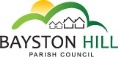 Clerk’s Year 2018 - 2019MONTHWEEKACTIONFORCOMPLETEDMAY1Election? (4 year cycle)Members standing for re-electionN/A1Finalise Independent AuditClerkYES1Full bank reconciliationClerkYES2Annual Council MeetingFull CouncilYES2Acceptance of office formsAll membersYES2 - 6Register of interest formsAll membersYES2Complete Governance StatementFull CouncilYES2Complete statement of AccountsClerk / Full CouncilYES2Review committee membersFull CouncilYES2Policy docs review, including Financial RegulationsCouncil / CommitteeYES2Review Cllrs on external bodiesFull CouncilYES2Confirm General Power of CompetenceFull CouncilN/A2Review / confirm insuranceFull CouncilYES – 3 year agreement2Appoint Financial Spot Checker for year (not a cheque signatory)Council / CommitteeReview2Arrange Councillor Internal control check (April)Appointed memberOutstanding2Review the effectiveness of the system of internal controlFull CouncilReview3 - 4Annual Parish MeetingChair/ClerkYES4Councillor InductionNew membersYES4Prepare payroll & pension returnClerkYES4Payments list for approvalClerkYES1 – 2Handover sealed record of computer PINs / passwords to new ChairClerkOutstandingArrange for bank statements to be sent to new ChairClerkIs this required?4Bank incomeClerkYESMONTHWeekActionForCompletedJUNEAnnual Return send to auditorsClerkYES – 5 JulyCheck / update bank mandate & signatoriesFull CouncilReviewPlan training neededCouncilYESReview  policy docsCouncil / CommitteeYESOrganise strategy meetingClerk / Full Council12 NovPublish as per Transparency codeClerkYESQuarterly finance statementClerk / Finance YESArrange Councillor Internal control checkClerk / checkerYES – T RyanVAT. Quarterly returnClerkYES4Prepare payroll & pension returnClerkYES4Payments list for approvalClerkYESBank incomeClerkYESJULYAudit annual play area checkClerkYESGive notice of electors rightsClerkYESWrite up strategic plan & approveClerk / CouncilMove to Nov/Dec4Payroll & pension returnClerkYESPayments list for approvalClerk YESBank incomeClerkYESAUGUSTArrange holiday cover ClerkYESClear filing of docs not required to storeClerkOutstanding –AC out of hoursPrepare policy doc reviewCommitteeOutstanding - RH4Payroll & pension returnClerkYESPayments list for approvalClerkYESBank incomeClerkYESMONTHWEEKACTIONFORCOMPLETESEPTEMBERPrepare Quarterly Finance statementClerk / FinanceDecide timing for budget preparationClerk / CouncilBook last quarter trainingCouncil / clerkVAT Quarterly returnClerkDue 22/10Put up notices for completed audit noticeClerkINTERIM CERTIFICATEArrange Councillor internal control checkClerk / checker4Payroll & pension returnClerkYESPayments list for approvalClerkYESBank incomeClerkYESMONTHWEEKACTIONFORCOMPLETEDOCTOBERReview of websiteClerkDraft budget to committees for review / proposalsCommitteesAppoint Independent AuditorFull CouncilYES – S HackettPAT testingClerk 4Payroll & pension returnClerkReview salary & pension budgetsFinance committeePayments list for approvalClerkNOVEMBER2Strategic Planning - 3 year forecast (consider receipts & payments & reserves & potential funding sources)Clerk / Full councilPlan Xmas noticesClerkPlan events calendar for next year Clerk / Committee3Start to collate budgetClerk4Hold meeting of councillors on proposed budgetCouncilReview equipment replacementClerk / CouncilCollect quotes needed for budgetClerk4Payroll & pension returnClerkPayments list for approvalClerkMONTHWEEKACTIONFORCOMPLETEDDECEMBERSend Xmas cardsClerkOrganise Xmas eventClerkCheck reserves and contingenciesClerk / Finance3Organise early payrollClerkVAT quarterly returnClerkInitial agreement to preceptFull CouncilPlan PR letter to community on preceptClerkStaff AppraisalsClerk / Staffing committeeComplete budgetClerk MONTHWEEKACTIONFORCOMPLETEDJANUARYFinal agreement of budgetFull CouncilFinal agreement of PreceptFull CouncilPost precept request to Collection AuthorityClerkPlan for election if neededClear as many staff holidays before year end, as possiblePlan future years meeting datesClerkReview Financial Risk AssessmentFinance4Payroll & pension returnClerkPayments list for approvalClerkReview investment strategy & policyFinanceReview reserves strategyFinanceReview all fees & chargesFull CouncilMONTHWEEKACTIONFORCOMPLETEDFEBRUARYStart to chase outstanding payments before year endClerkStart to write tendersClerkReview contractsClerk / CommitteeReview DD and standing ordersFinanceReview Committee structureCouncilArrange servicing of mowers / strimmers etcClerkDiarise any annual safety checksClerkArrange internal audit visitsClerk4Payroll & pension returnClerkPayments list for approvalClerkUndertake annual check of stores & equipmentClerkUndertake health & safety inspections of assetsClerkMARCHSend all invoices where possibleClerkPlan Annual Parish Meeting – invite speakersClerk / ChairPlan Annual Council meetingClerkCheck Annual return rec’dClerkReview end of year jobs and timingClerkEnsure meeting date to approve accounts dateClerkPrepare for PAYE year endClerkReview and update all risk assessmentsClerk / CouncilPrepare DD and Standing order list for pre- approvalClerkPrepare for election if in election yearCouncil4Payroll & pension returnClerkPayments list for approvalClerkAdvertise Community Awards schemeClerkIdentify any bad debts, report to Full Council for writing off within the yearClerk / Full CouncilMONTHWEEKACTIONFORCOMPLETEDAPRIL1Prepare new councillor packs if in election yearClerk1Finalise Annual Parish Meeting arrangementsClerk2Book meeting venues for yearClerk2VAT quarterly reportClerk3Finalise  annual accountsClerk2Full bank reconciliationClerk2Review asset list and maintenance / update asset registerClerk3Ask for nominations for Committees, Chair and Vice ChairChairCheck all Trustee / Charity reports / accountsn/aYear end payrollClerkYear end pension reportsClerkRenew payroll software licenseClerk1 - 4Prepare, print & deliver Annual ReportClerk / printer / volunteers staffPrepare list of regular payments for review / approvalClerkPrint P60 sClerkPayments list for approvalClerkReview memberships of outside bodies & renew subscriptionsClerk / CouncilConsider Community awards nominationsCouncilArrange certificates / awards;  invite winners to attend APMClerk2Prepare/authorise list of regular payments (salaries, PAYE, Pensions, etc & maintenance contracts) for the year, subject to confirmation to next meeting of councilClerk / Full CouncilReview variable direct debit arrangements (at least every 2nd year)Finance CommitteeReview Standing order arrangements (at least every 2 years)Finance CommitteeReview approval of BACS / CHAPs payments (at least every 2 years)Finance